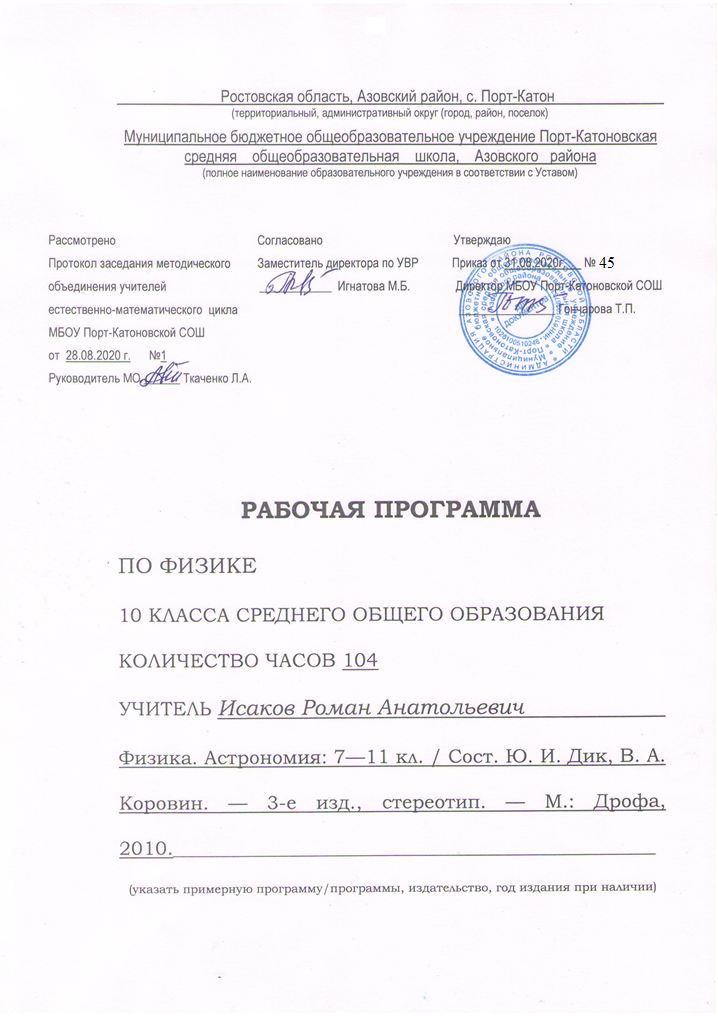 Пояснительная запискаРабочая программа определяет содержание образования определенных уровня и направленности на основе обязательного минимума содержания с учетом максимального объема учебной нагрузки обучающихся, а также требований к уровню подготовки выпускников, устанавливаемые государственными образовательными стандартами Российской Федерации (ст. 7) , ориентирована на учащихся 10-11 классов и реализуется на основе следующей нормативно-методической документации:1.	Федеральный закон об образовании в  «Российской Федерации от 29 декабря 2012 г. N 273-ФЗ2.	Федеральный закон от 01.12.2007 №309 (ред. от 23.07.2013) «О внесении изменений в отдельные  законодательные акты  РФ в части изменения структуры Государственного образовательного стандарта»3.	Областной закон от 14.11 2013 №26-3С «Об образовании в Ростовской области»4.	Постановление правительства Ростовской области от 25.09.2013 № 596 «Об утверждении государственной программы Ростовской области «Развитие  образования». Постановление правительства Ростовской области от 06.03.2014 №158 « О внесении изменений в постановление Правительства Ростовской области»5.	Постановление Главного государственного санитарного врача РФ от 29.12 2010 №189 «Об утверждении СанПиН 2.4.2..2821-10 «Санитарно-эпидемиологические требования к условиям и организации обучения в общеобразовательных учреждениях»6.	Приказ Минобразования России от 5.03 2004 №1089 «Об утверждении федерального компонента государственных образовательных стандартов начального общего, основного общего и среднего (полного) общего образования»7.	Приказ Минобразования Ростовской области от 30.06.2010 № 582 «Об утверждении плана по модернизации общего образования на 2011-2015 годы»8.	Приказ Минобрнауки России от 17.12.2010 №1897 «Об утверждении и введении в действие федерального государственного образовательного стандарта основного общего образования»9.	Приказ Минобрнауки России от 10.11.2011 №2643 «О внесении изменений в Федеральный компонент государственных образовательных стандартов начального общего, основного общего и среднего (полного) общего образования», утвержденный приказом Министерства образования РФ от 5.03 2004 №189.10.	Приказ Министерства образования и науки Российской Федерации (Минобрнауки России) от 27 декабря 2011 г. N 2885 г. Москва11.	Федеральный компонент государственного стандарта общего образования. Математика (приказ МО РФ №1089 от 5.03.2004г.)12.	  Федеральный базисный учебный план и примерные учебные планы (приказ МО РФ №1312 от 9.03.2004г.)13.	Федеральный перечень учебников, рекомендованных Министерством образования Российской Федерации к использованию в образовательном процессе в общеобразовательных учреждениях на 2019-2020 уч. год.14. Федерального государственного образовательного стандарта основного общего образования (ФГОС ООО) , утвержденного приказом Министерства образования и науки РФ от 17.12.2010 г. № 1897;15. Программа разработана на основе авторской программы Г. Я. Мякишева. Программы общеобразовательных учреждений: Физика. Астрономия: 7—11 кл. / Сост. Ю. И. Дик, В. А. Коровин. — 3-е изд., стереотип. — М.: Дрофа, 2010.	16. Основной образовательной программы среднего общего образования МБОУ Порт-Катоновской СОШ Азовского района;	17. Учебного плана МБОУ Порт-Катоновской СОШ Азовского района на текущий учебный год.Для реализации программы выбран учебно-методический комплекс (далее УМК), который входит в федеральный перечень учебников, рекомендованных (допущенных) к использованию в образовательном процессе в образовательных учреждениях:Учебник: Г.Я. Мякишев., Физика 10 кл.: Учебник для общеобразовательных учреждений. – М.: Просвещение, 2019. Сборник задач по физике для 10-11 классов общеобразовательных учреждений/ Рымкевич., 17-е изд. – М.: Просвещение, 2006В учебном плане МБОУ Порт-Катоновская СОШ 2020-2021 учебного года на изучение предмета отводится 207 часов: 105 ч в 10 классе (3 ч в неделю).В соответствии с календарным учебным графиком в 10 классе программа будет выполнена за 104 часа.Изучение физики направлено на достижение следующих целей:• освоение знаний о фундаментальных физических законах и принципах, лежащих в основе современной физической картины мира; наиболее важных открытиях в области физики, оказавших определяющее влияние на развитие техники и технологии; методах научного познания природы;• овладение умениями проводить наблюдения, планировать и выполнять эксперименты, выдвигать гипотезы и строить модели, применять полученные знания по физике для объяснения разнообразных физических явлений и свойств веществ; практического использования физических знаний;• развитие познавательных интересов, интеллектуальных и творческих способностей в процессе приобретения знаний и умений по физике с использованием различных источников информации, в том числе средств современных информационных технологий; формирование умений оценивать достоверность естественнонаучной информации;• воспитание духа сотрудничества в процессе совместного выполнения задач, уважительного отношения к мнению оппонента, обоснованности высказываемой позиции, готовности к морально-этической оценке использования научных достижений, уважения к творцам науки и техники, обеспечивающим ведущую роль физики в создании современного мира техники;• использование приобретенных знаний и умений для решения практических, жизненных задач, рационального природопользования и защиты окружающей среды, обеспечения безопасности жизнедеятельности человека и общества.• организация учебной деятельности: постановка цели, планирование, определение оптимального соотношения цели и средств.Основные задачи изучения курса физики в 10 классе:•  развитие мышления обучающихся, формирование у них самостоятельно приобретать и применять знания, наблюдать и объяснятьфизические явления;• овладение школьными знаниями об экспериментальных фактах, понятиях, законах, теориях, методах физической науки; о современнойнаучной картине мира; о широких возможностях применения физических законов в технике и технологии;•  усвоение школьниками идей единства строения материи и неисчерпаемости процесса ее познания, понимание роли практики впознании физических явлений и законов;•  формирование познавательного интереса к физике и технике, развитие творческих способностей, осознанных мотивов учения; подготовка к продолжению образования и сознательному выбору профессии.Планируемые результаты освоения содержания учебного предмета.Личностными результатами обучения физике в основной школе являются:– сформированность познавательных интересов, интеллектуальных и творческих способностей учащихся;– убеждѐнность в возможности познания природы, в необходимости разумного использования достижений науки и технологий для дальнейшего развития человеческого общества, уважение к творцам науки и техники, отношение к физике как к элементу общечеловеческой культуры;– самостоятельность в приобретении новых знаний и практических умений;– готовность к выбору жизненного пути в соответствии с собственными интересами и возможностями;– мотивация образовательной деятельности школьников на основе личностно- ориентированного подхода.– формирование ценностных отношений друг к другу, к учителю, к авторам открытий и изобретений, к результатам обучения.Метапредметными результатами обучения физике в основной школе являются:– овладение навыками самостоятельного приобретения новых знаний, организации учебной деятельности, постановки целей, планирования, самоконтроля и оценки результатов своей деятельности, умениями предвидеть возможные результаты своихдействий;– понимание различий между исходными фактами и гипотезами для их объяснения, теоретическими моделями и реальными объектами, овладение универсальными способами деятельности на примерах выдвижения гипотез для объяснения известных фактов и экспериментальной проверки выдвигаемых гипотез, разработки теоретических моделей процессов или явлений;– формирование умений воспринимать, перерабатывать и предъявлять информацию в словесной, образной, символической формах, анализировать и перерабатывать полученную информацию в соответствии с поставленными задачами, выделять основное содержание прочитанного текста, находить в нѐм ответы на поставленные вопросы и излагать его;– приобретение опыта самостоятельного поиска, анализа и отбора информации с использованием различных источников и новых информационных технологий для решения познавательных задач; развитие монологической и диалогической речи, умения выражать свои мысли и способности выслушивать собеседника, понимать его точку зрения, признавать право другого человека на иное мнение;– освоение приѐмов действий в нестандартных ситуациях, овладение эвристическими методами решения проблем;– формирование умений работать в группе с выполнением различных социальных ролей, представлять и отстаивать свои взгляды и убеждения, вести дискуссию.Общими предметными результатами обучения физике в основной школе являются:– знания о природе важнейших физических явлений окружающего мира и понимание смысла физических законов, раскрывающих связь изученных явлений;– умения пользоваться методами научного исследования явлений природы, проводить наблюдения, планировать и выполнять эксперименты, обрабатывать результаты измерений, представлять результаты измерений с помощью таблиц, графиков и формул, обнаруживать зависимости между физическими величинами, объяснять полученные результаты и делать выводы; оценивать границы погрешностей результатов измерений;– умения применять теоретические знания по физике на практике, решать физические задачи на применение полученных знаний;– умения и навыки применять полученные знания для объяснения принципов действия важнейших технических устройств, решения практических задач повседневной жизни, обеспечения безопасности своей жизни, рационального природопользования и охраны окружающей среды;– формирование убеждения в закономерной связи и познаваемости явлений природы, в объективности научного знания, в высокой ценности науки в развитии материальной и духовной культуры людей;– развитие теоретического мышления на основе формирования умений устанавливать факты, различать причины и следствия, строить модели и выдвигать гипотезы, отыскивать и формулировать доказательства выдвинутых гипотез, выводить из экспериментальных фактов и теоретических моделей физические законы;– коммуникативные умения: докладывать о результатах своего исследования, участвовать в дискуссии, кратко и точно отвечать на вопросы, использовать справочную литературу и другие источники информации.– понимание принципов действия машин, приборов и технических устройств, с которыми каждый человек постоянно встречается в повседневной жизни, и способы обеспечения безопасности при их использовании;– овладение разнообразными способами выполнения расчѐтов для нахождения неизвестной величины в соответствии с условиями поставленной задачи на основании использования законов физики;– умение использовать полученные знания, умения и навыки в повседневной жизни (быт, экология, охрана здоровья, охрана окружающей среды, техника безопасности и др.).Частными предметными результатами обучения физике в основной школе, на которых основываются общие результаты, являются:– понимание и способность объяснять такие физические явления, как свободное падение тел, колебания нитяного и пружинного маятников, атмосферное давление, плавание тел, диффузию, большую сжимаемость газов, малую сжимаемость жидкостей и твѐрдых тел, процессы испарения и плавления вещества, охлаждение жидкости при испарении, изменение внутренней энергии тела в результате теплопередачи или работы внешних сил, электризацию тел, нагревание проводников электрическим током, электромагнитную индукцию, отражение и преломление света, дисперсию света, возникновение линейчатого спектра излучения;– умения измерять расстояние, промежуток времени, скорость, ускорение, массу, силу, импульс, работу силы, мощность, кинетическую энергию, потенциальную энергию, температуру, количество теплоты, удельную теплоѐмкость вещества, удельную теплоту плавления вещества, влажность воздуха, силу электрического тока, электрическое напряжение, электрический заряд, электрическое сопротивление, фокусное расстояние собирающей линзы, оптическую силу линзы;– владение экспериментальными методами исследования в процессе самостоятельного изучения зависимости пройденного пути от времени, удлинения пружины от приложенной силы, силы тяжести от массы тела, силы трения скольжения от площади соприкосновения тел и силы нормального давления, силы Архимеда от объѐма вытесненной воды, периода колебаний маятника от его длины, силы тока на участке цепи от электрического напряжения, электрического сопротивления проводника от его длины, площади поперечного сечения и материала, направления индукционного тока от условий его возбуждения, угла отражения от угла падения света;– понимание смысла основных физических законов и умение применять на их практике: законы динамики Ньютона, закон всемирного тяготения, законы Паскаля и Архимеда, закон сохранения импульса, закон сохранения энергии, закон сохранения электрического заряда, закон Ома для участка цепи, закон Джоуля–Ленца.Содержание программы.Ведение. Основные особенности физического метода исследованияФизика как наука и основа естествознания. Экспериментальный характер физики. Физические величины и их измерение. Связи между физическими величинами. Научный метод познания окружающего мира: эксперимент – гипотеза – модель – (выводы-следствия с учетом границ модели) – критериальный эксперимент. Физическая теория. Приближенный характер физических законов.2. МеханикаКлассическая механика как фундаментальная физическая теория. Границы ее применимости.Кинематика. Механическое движение. Материальная точка. Относительность механического движения. Система отсчета. Координаты. Радиус-вектор. Вектор перемещения. Скорость. Ускорение. Прямолинейное движение с постоянным ускорением. Свободное падение тел. Движение тела по окружности. Центростремительное ускорение.Кинематика твердого тела. Поступательное движение. Вращательное движение твердого тела. Угловая и линейная скорости вращения.Динамика. Основное утверждение механики. Первый закон Ньютона. Инерциальные системы отсчета. Сила. Связь между силой и ускорением. Второй закон Ньютона. Масса. Третий закон Ньютона. Принцип относительности Галилея.Силы в природе. Сила тяготения. Закон всемирного тяготения. Первая космическая скорость. Сила тяжести и вес. Невесомость. Сила упругости. Закон Гука. Силы трения.Законы сохранения в механике. Импульс. Закон сохранения импульса. Реактивное движение. Работа силы. Кинетическая энергия. Потенциальная энергия. Закон сохранения механической энергии.Использование законов механики для объяснения движения небесных тел и для развития космических исследований.3. Молекулярная физика. Термодинамика.Основы молекулярной физики. Возникновение атомистической гипотезы строения вещества и ее экспериментальные доказательства. Размеры и масса молекул. Количество вещества. Моль. Постоянная Авогадро. Броуновское движение. Силы взаимодействия молекул. Строение газообразных, жидких и твердых тел. Тепловое движение молекул. Модель идеального газа. Основное уравнение молекулярно-кинетической теории газа.Температура. Энергия теплового движения молекул. Тепловое равновесие. Определение температуры. Абсолютная температура. Температура – мера средней кинетической энергии молекул. Измерение скоростей движения молекул газа.Уравнение состояния идеального газа. Уравнение Менделеева— Клапейрона. Газовые законы.Термодинамика. Внутренняя энергия. Работа в термодинамике. Количество теплоты. Теплоемкость. Первый закон термодинамики. Изопроцессы. Адиабатный процесс. Второй закон термодинамики: статистическое истолкование необратимости процессов в природе. Порядок и хаос. Тепловые двигатели: двигатель внутреннего сгорания, дизель. КПД двигателей. Проблемы энергетики и охраны окружающей среды.Взаимное превращение жидкостей и газов. Твердые тела. Испарение и кипение. Насыщенный пар. Влажность воздуха. Кристаллические и аморфные тела. Плавление и отвердевание. Уравнение теплового баланса.4. Основы электродинамики.Электростатика. Электрический заряд и элементарные частицы. Закон сохранения электрического заряда. Закон Кулона. Электрическое поле. Напряженность электрического поля. Принцип суперпозиции полей. Проводники в электростатическом поле. Диэлектрики в электрическом поле. Поляризация диэлектриков. Потенциальность электростатического поля. Потенциал и разность потенциалов. Электроемкость. Конденсаторы. Энергия электрического поля конденсатора.Постоянный электрический ток. Сила тока. Закон Ома для участка цепи. Сопротивление. Электрические цепи. Последовательное и параллельное соединения проводников. Работа и мощность тока. Электродвижущая сила. Закон Ома для полной цепи.Электрический ток в различных средах. Электрический ток в металлах. Зависимость сопротивления от температуры. Полупроводники. Собственная и примесная проводимости полупроводников, p— n  переход. Полупроводниковый диод. Транзистор. Электрический ток в жидкостях. Электрический ток в вакууме. Электрический ток в газах. Плазма.5. Итоговое повторениеТематическое планирование учебного предмета.Приложение 1. Календарно-тематическое планирование.№ТемаКол-во часовКоличество контрольных работКоличество лабораторных работ1Введение 41---2Кинематика14113Динамика16124Законы сохранения в механике14115Статика26Молекулярная физика и тепловые явления221---7Электродинамика27 128Итоговое повторение61---ИтогоИтого10576№ урока№ урока в темеНаименование разделаТема урокаД/ЗД/ЗД/ЗД/ЗД/ЗДата проведенияДата проведенияI. Введение (4 ч)I. Введение (4 ч)I. Введение (4 ч)I. Введение (4 ч)I. Введение (4 ч)I. Введение (4 ч)I. Введение (4 ч)I. Введение (4 ч)I. Введение (4 ч)I. Введение (4 ч)11Техника безопасности в кабинете физики (инструктаж).Повторение темы: «Кинематика. Динамика»ПовторениеПовторениеПовторениеПовторениеПовторениеПовторение01.0922Повторение темы: «Колебания и волны. Электромагнитное поле»ПовторениеПовторениеПовторениеПовторениеПовторениеПовторение02.0933Повторение темы: «Строение атома и атомного ядра»ПовторениеПовторениеПовторениеПовторениеПовторениеПовторение03.0944Входная контрольная работа08.09II. КИНЕМАТИКА (14 ч)Глава 1. кинематика точки и твердого тела.II. КИНЕМАТИКА (14 ч)Глава 1. кинематика точки и твердого тела.II. КИНЕМАТИКА (14 ч)Глава 1. кинематика точки и твердого тела.II. КИНЕМАТИКА (14 ч)Глава 1. кинематика точки и твердого тела.II. КИНЕМАТИКА (14 ч)Глава 1. кинематика точки и твердого тела.II. КИНЕМАТИКА (14 ч)Глава 1. кинематика точки и твердого тела.II. КИНЕМАТИКА (14 ч)Глава 1. кинематика точки и твердого тела.II. КИНЕМАТИКА (14 ч)Глава 1. кинематика точки и твердого тела.II. КИНЕМАТИКА (14 ч)Глава 1. кинематика точки и твердого тела.II. КИНЕМАТИКА (14 ч)Глава 1. кинематика точки и твердого тела.51Анализ контрольной работы.Механическое движение. Система отсчета. Способы описания движения. Траектория. Путь. Перемещение.§1-3 стр. 11-19§1-3 стр. 11-19§1-3 стр. 11-19§1-3 стр. 11-19§1-3 стр. 11-19§1-3 стр. 11-1909.0962Равномерное прямолинейное движение. Скорость. Уравнение движения. 4 стр. 20-234 стр. 20-234 стр. 20-234 стр. 20-234 стр. 20-234 стр. 20-2310.0973Решение задач по теме «Равномерное прямолинейное движение»5 стр 24-265 стр 24-265 стр 24-265 стр 24-265 стр 24-265 стр 24-2615.0984Сложение скоростей. Решение задач.6-7 стр 27-306-7 стр 27-306-7 стр 27-306-7 стр 27-306-7 стр 27-306-7 стр 27-3016.0995Мгновенная и средняя скорости. Ускорение. Единица ускорения8-9Стр. 31-368-9Стр. 31-368-9Стр. 31-368-9Стр. 31-368-9Стр. 31-368-9Стр. 31-3617.09106Движение с постоянным ускорением.10Стр. 37-4110Стр. 37-4110Стр. 37-4110Стр. 37-4110Стр. 37-4110Стр. 37-4122.09117Решение задач по теме: «Движение с постоянным ускорением»12121212121223.09128Определение кинематических характеристик движение с помощью графиков.11 стр 42-4611 стр 42-4611 стр 42-4611 стр 42-4611 стр 42-4611 стр 42-4624.09139Движение с постоянным ускорением свободного падения.13-14 стр. 49-5413-14 стр. 49-5413-14 стр. 49-5413-14 стр. 49-5413-14 стр. 49-5413-14 стр. 49-5429.091410Решение задач по теме «Движение с постоянным ускорением свободного падения»14 стр 52-5414 стр 52-5414 стр 52-5414 стр 52-5414 стр 52-5414 стр 52-5430.091511Равномерное движение точки по окружности Кинематика абсолютно твердого тела15-6- стр.55-6115-6- стр.55-6115-6- стр.55-6115-6- стр.55-6115-6- стр.55-6115-6- стр.55-6101.101612Лабораторная работа № 1 «Изучение движения тела по окружности»06.101713Повторение основных понятий по теме «Кинематика»Подготовка к КРПодготовка к КРПодготовка к КРПодготовка к КРПодготовка к КРПодготовка к КР07.101814Контрольная работа №1  по теме «Кинематика»08.10III. ДИНАМИКА (16 ч)Глава 2. Законы механики Ньютона (6 ч)III. ДИНАМИКА (16 ч)Глава 2. Законы механики Ньютона (6 ч)III. ДИНАМИКА (16 ч)Глава 2. Законы механики Ньютона (6 ч)III. ДИНАМИКА (16 ч)Глава 2. Законы механики Ньютона (6 ч)III. ДИНАМИКА (16 ч)Глава 2. Законы механики Ньютона (6 ч)III. ДИНАМИКА (16 ч)Глава 2. Законы механики Ньютона (6 ч)III. ДИНАМИКА (16 ч)Глава 2. Законы механики Ньютона (6 ч)III. ДИНАМИКА (16 ч)Глава 2. Законы механики Ньютона (6 ч)III. ДИНАМИКА (16 ч)Глава 2. Законы механики Ньютона (6 ч)III. ДИНАМИКА (16 ч)Глава 2. Законы механики Ньютона (6 ч)191Анализ контрольной работы.Основное утверждение  механики. Материальная точка. Сила. Масса. Единицы массы. Первый закон Ньютона.Анализ контрольной работы.Основное утверждение  механики. Материальная точка. Сила. Масса. Единицы массы. Первый закон Ньютона.18-20 стр 64-7318-20 стр 64-7318-20 стр 64-7318-20 стр 64-7318-20 стр 64-7313.10202Второй закон Ньютона. Принцип суперпозиции сил. Второй закон Ньютона. Принцип суперпозиции сил. 21-22 стр 74-7921-22 стр 74-7921-22 стр 74-7921-22 стр 74-7921-22 стр 74-7914.10213Решение задач по темам: «Первый и Второй закон Ньютона»Решение задач по темам: «Первый и Второй закон Ньютона»23 стр 80-8223 стр 80-8223 стр 80-8223 стр 80-8223 стр 80-8215.10224Третий закон Ньютона. Геоцентрическая система отсчета. Третий закон Ньютона. Геоцентрическая система отсчета. 24-25 стр 83-8624-25 стр 83-8624-25 стр 83-8624-25 стр 83-8624-25 стр 83-8620.10235Принцип относительности Галилея. Инвариантные и относительные величины.Принцип относительности Галилея. Инвариантные и относительные величины.26 стр 87-8826 стр 87-8826 стр 87-8826 стр 87-8826 стр 87-8821.10246Решение задачРешение задач22.10Глава 3. Силы в механике (10 ч)Глава 3. Силы в механике (10 ч)Глава 3. Силы в механике (10 ч)Глава 3. Силы в механике (10 ч)Глава 3. Силы в механике (10 ч)Глава 3. Силы в механике (10 ч)Глава 3. Силы в механике (10 ч)Глава 3. Силы в механике (10 ч)Глава 3. Силы в механике (10 ч)Глава 3. Силы в механике (10 ч)257Силы в природе. Сила тяжести и сила всемирного тяготения.Силы в природе. Сила тяжести и сила всемирного тяготения.Силы в природе. Сила тяжести и сила всемирного тяготения.27-28 стр 89-9527-28 стр 89-9527-28 стр 89-9527-28 стр 89-9527.10268Сила тяжести на других планетах. Решение задач по теме: «закон всемирного тяготения»Сила тяжести на других планетах. Решение задач по теме: «закон всемирного тяготения»Сила тяжести на других планетах. Решение задач по теме: «закон всемирного тяготения»29-30 стр 96-9929-30 стр 96-9929-30 стр 96-9929-30 стр 96-9928.10279Первая космическая скорость. Решение задач по теме «Первая космическая скорость»Первая космическая скорость. Решение задач по теме «Первая космическая скорость»Первая космическая скорость. Решение задач по теме «Первая космическая скорость»31-32 стр. 100-10431-32 стр. 100-10431-32 стр. 100-10431-32 стр. 100-10429.102810Вес. НевесомостьВес. НевесомостьВес. Невесомость33 стр 105-10633 стр 105-10633 стр 105-10633 стр 105-10610.112911Деформация и силы упругости. Закон Гука Решение задач.Деформация и силы упругости. Закон Гука Решение задач.Деформация и силы упругости. Закон Гука Решение задач.34-3534-3534-3534-3511.113012Лабораторная работа № 2 «Измерение жесткости пружины»Лабораторная работа № 2 «Измерение жесткости пружины»Лабораторная работа № 2 «Измерение жесткости пружины»12.113113Силы тренияРешение задач по теме: «Силы трения»Силы тренияРешение задач по теме: «Силы трения»Силы тренияРешение задач по теме: «Силы трения»36-37 стр 113-12236-37 стр 113-12236-37 стр 113-12236-37 стр 113-12217.113214Лабораторная работа № 3 Измерение коэффициента трения скольжения.Лабораторная работа № 3 Измерение коэффициента трения скольжения.Лабораторная работа № 3 Измерение коэффициента трения скольжения.18.113315Решение задач по теме «Динамика»Решение задач по теме «Динамика»Решение задач по теме «Динамика»19.113416Контрольная работа №2  по теме «Динамика»Контрольная работа №2  по теме «Динамика»Контрольная работа №2  по теме «Динамика»24.11IV. ЗАКОНЫ СОХРАНЕНИЯ В МЕХАНИКЕ (14 ч)Глава 4. Закон сохранения импульса (3 ч)IV. ЗАКОНЫ СОХРАНЕНИЯ В МЕХАНИКЕ (14 ч)Глава 4. Закон сохранения импульса (3 ч)IV. ЗАКОНЫ СОХРАНЕНИЯ В МЕХАНИКЕ (14 ч)Глава 4. Закон сохранения импульса (3 ч)IV. ЗАКОНЫ СОХРАНЕНИЯ В МЕХАНИКЕ (14 ч)Глава 4. Закон сохранения импульса (3 ч)IV. ЗАКОНЫ СОХРАНЕНИЯ В МЕХАНИКЕ (14 ч)Глава 4. Закон сохранения импульса (3 ч)IV. ЗАКОНЫ СОХРАНЕНИЯ В МЕХАНИКЕ (14 ч)Глава 4. Закон сохранения импульса (3 ч)IV. ЗАКОНЫ СОХРАНЕНИЯ В МЕХАНИКЕ (14 ч)Глава 4. Закон сохранения импульса (3 ч)IV. ЗАКОНЫ СОХРАНЕНИЯ В МЕХАНИКЕ (14 ч)Глава 4. Закон сохранения импульса (3 ч)IV. ЗАКОНЫ СОХРАНЕНИЯ В МЕХАНИКЕ (14 ч)Глава 4. Закон сохранения импульса (3 ч)IV. ЗАКОНЫ СОХРАНЕНИЯ В МЕХАНИКЕ (14 ч)Глава 4. Закон сохранения импульса (3 ч)351Анализ контрольной работы.Импульс материальной точки. Закон сохранения импульсаАнализ контрольной работы.Импульс материальной точки. Закон сохранения импульсаАнализ контрольной работы.Импульс материальной точки. Закон сохранения импульсаАнализ контрольной работы.Импульс материальной точки. Закон сохранения импульса38 стр 123-12738 стр 123-12738 стр 123-12725.11362Анализ контрольной работы.Импульс материальной точки. Закон сохранения импульсаАнализ контрольной работы.Импульс материальной точки. Закон сохранения импульсаАнализ контрольной работы.Импульс материальной точки. Закон сохранения импульсаАнализ контрольной работы.Импульс материальной точки. Закон сохранения импульса38 стр 123-12738 стр 123-12738 стр 123-12726.11373Решение задач по теме: «Закон сохранения импульса»Решение задач по теме: «Закон сохранения импульса»Решение задач по теме: «Закон сохранения импульса»Решение задач по теме: «Закон сохранения импульса»39 стр 128-13039 стр 128-13039 стр 128-13001.12384Механическая работа силы.  Мощность силы. Механическая работа силы.  Мощность силы. Механическая работа силы.  Мощность силы. Механическая работа силы.  Мощность силы. 40 стр 131-13440 стр 131-13440 стр 131-13402.12395Энергия. Кинетическая энергия. Решение задач по теме: «Кинетическая энергия и ее изменение»Энергия. Кинетическая энергия. Решение задач по теме: «Кинетическая энергия и ее изменение»Энергия. Кинетическая энергия. Решение задач по теме: «Кинетическая энергия и ее изменение»Энергия. Кинетическая энергия. Решение задач по теме: «Кинетическая энергия и ее изменение»41 -42 стр 135- 13941 -42 стр 135- 13941 -42 стр 135- 13903.12406Работа силы тяжести и силы упругости. Консервативные силы.Работа силы тяжести и силы упругости. Консервативные силы.Работа силы тяжести и силы упругости. Консервативные силы.Работа силы тяжести и силы упругости. Консервативные силы.43 стр 140-14243 стр 140-14243 стр 140-14208.12417Потенциальная энергия . Закон сохранения энергии в механике.Потенциальная энергия . Закон сохранения энергии в механике.Потенциальная энергия . Закон сохранения энергии в механике.Потенциальная энергия . Закон сохранения энергии в механике.44-45 стр 143-14544-45 стр 143-14544-45 стр 143-14509.12428Решение задач по теме: «Закон сохранения механической энергии»Решение задач по теме: «Закон сохранения механической энергии»Решение задач по теме: «Закон сохранения механической энергии»Решение задач по теме: «Закон сохранения механической энергии»47 стр 152-15447 стр 152-15447 стр 152-15410.12439Лабораторная работа №4 «Изучение закона сохранения механ. энергии».Лабораторная работа №4 «Изучение закона сохранения механ. энергии».Лабораторная работа №4 «Изучение закона сохранения механ. энергии».Лабораторная работа №4 «Изучение закона сохранения механ. энергии».15.124410Работа силы тяготения. Потенциальная энергия в поле тяготения.Работа силы тяготения. Потенциальная энергия в поле тяготения.Работа силы тяготения. Потенциальная энергия в поле тяготения.Работа силы тяготения. Потенциальная энергия в поле тяготения.46 стр 149-15146 стр 149-15146 стр 149-15116.124511Основное уравнение динамики вращательного движенияОсновное уравнение динамики вращательного движенияОсновное уравнение динамики вращательного движенияОсновное уравнение динамики вращательного движения48 стр 155-15848 стр 155-15848 стр 155-15817.124612Закон сохранения момента импульса. Кинетическая энергия абсолютно твердого тела, вращающего относительно неподвижной оси.Закон сохранения момента импульса. Кинетическая энергия абсолютно твердого тела, вращающего относительно неподвижной оси.Закон сохранения момента импульса. Кинетическая энергия абсолютно твердого тела, вращающего относительно неподвижной оси.Закон сохранения момента импульса. Кинетическая энергия абсолютно твердого тела, вращающего относительно неподвижной оси.49 стр 159-16449 стр 159-16449 стр 159-16422.124713Контрольная работа №3  по теме «Законы сохранения»Контрольная работа №3  по теме «Законы сохранения»Контрольная работа №3  по теме «Законы сохранения»Контрольная работа №3  по теме «Законы сохранения»23.124814Анализ контрольной работы. Работа над ошибками.Анализ контрольной работы. Работа над ошибками.Анализ контрольной работы. Работа над ошибками.Анализ контрольной работы. Работа над ошибками.24.12V. СТАТИКА/ГИДРОСТАТИКА (2 ч)Глава 7. Равновесие абсолютно твердых тел (2  ч)V. СТАТИКА/ГИДРОСТАТИКА (2 ч)Глава 7. Равновесие абсолютно твердых тел (2  ч)V. СТАТИКА/ГИДРОСТАТИКА (2 ч)Глава 7. Равновесие абсолютно твердых тел (2  ч)V. СТАТИКА/ГИДРОСТАТИКА (2 ч)Глава 7. Равновесие абсолютно твердых тел (2  ч)V. СТАТИКА/ГИДРОСТАТИКА (2 ч)Глава 7. Равновесие абсолютно твердых тел (2  ч)V. СТАТИКА/ГИДРОСТАТИКА (2 ч)Глава 7. Равновесие абсолютно твердых тел (2  ч)V. СТАТИКА/ГИДРОСТАТИКА (2 ч)Глава 7. Равновесие абсолютно твердых тел (2  ч)V. СТАТИКА/ГИДРОСТАТИКА (2 ч)Глава 7. Равновесие абсолютно твердых тел (2  ч)V. СТАТИКА/ГИДРОСТАТИКА (2 ч)Глава 7. Равновесие абсолютно твердых тел (2  ч)V. СТАТИКА/ГИДРОСТАТИКА (2 ч)Глава 7. Равновесие абсолютно твердых тел (2  ч)491Равновесие тел. Первое условие равновесия твердого тела.Решение задач по теме: «Равновесие тел»Равновесие тел. Первое условие равновесия твердого тела.Решение задач по теме: «Равновесие тел»Равновесие тел. Первое условие равновесия твердого тела.Решение задач по теме: «Равновесие тел»Равновесие тел. Первое условие равновесия твердого тела.Решение задач по теме: «Равновесие тел»Равновесие тел. Первое условие равновесия твердого тела.Решение задач по теме: «Равновесие тел»51-52, вопросы, зад-е 1-351-52, вопросы, зад-е 1-312.01502Давление. Условия равновесия жидкости.Давление. Условия равновесия жидкости.Давление. Условия равновесия жидкости.Давление. Условия равновесия жидкости.Давление. Условия равновесия жидкости.53, вопросы зад-е 1-453, вопросы зад-е 1-413.01VI. МОЛЕКУЛЯРНАЯ ФИЗИКА. ТЕПЛОВЫЕ ЯВЛЕНИЯ (22 ч)Глава 8. Основы молекулярно-кинетической теории (4 ч)VI. МОЛЕКУЛЯРНАЯ ФИЗИКА. ТЕПЛОВЫЕ ЯВЛЕНИЯ (22 ч)Глава 8. Основы молекулярно-кинетической теории (4 ч)VI. МОЛЕКУЛЯРНАЯ ФИЗИКА. ТЕПЛОВЫЕ ЯВЛЕНИЯ (22 ч)Глава 8. Основы молекулярно-кинетической теории (4 ч)VI. МОЛЕКУЛЯРНАЯ ФИЗИКА. ТЕПЛОВЫЕ ЯВЛЕНИЯ (22 ч)Глава 8. Основы молекулярно-кинетической теории (4 ч)VI. МОЛЕКУЛЯРНАЯ ФИЗИКА. ТЕПЛОВЫЕ ЯВЛЕНИЯ (22 ч)Глава 8. Основы молекулярно-кинетической теории (4 ч)VI. МОЛЕКУЛЯРНАЯ ФИЗИКА. ТЕПЛОВЫЕ ЯВЛЕНИЯ (22 ч)Глава 8. Основы молекулярно-кинетической теории (4 ч)VI. МОЛЕКУЛЯРНАЯ ФИЗИКА. ТЕПЛОВЫЕ ЯВЛЕНИЯ (22 ч)Глава 8. Основы молекулярно-кинетической теории (4 ч)VI. МОЛЕКУЛЯРНАЯ ФИЗИКА. ТЕПЛОВЫЕ ЯВЛЕНИЯ (22 ч)Глава 8. Основы молекулярно-кинетической теории (4 ч)VI. МОЛЕКУЛЯРНАЯ ФИЗИКА. ТЕПЛОВЫЕ ЯВЛЕНИЯ (22 ч)Глава 8. Основы молекулярно-кинетической теории (4 ч)VI. МОЛЕКУЛЯРНАЯ ФИЗИКА. ТЕПЛОВЫЕ ЯВЛЕНИЯ (22 ч)Глава 8. Основы молекулярно-кинетической теории (4 ч)511Основные положения молекулярно-кинетической теории. Основные положения молекулярно-кинетической теории. Основные положения молекулярно-кинетической теории. Основные положения молекулярно-кинетической теории. Основные положения молекулярно-кинетической теории. 56-57, вопросы, задачи 2,456-57, вопросы, задачи 2,414.01522Броуновское движение. Силы взаимодействия молекул. Строение газообразных, жид.и твердых телБроуновское движение. Силы взаимодействия молекул. Строение газообразных, жид.и твердых телБроуновское движение. Силы взаимодействия молекул. Строение газообразных, жид.и твердых телБроуновское движение. Силы взаимодействия молекул. Строение газообразных, жид.и твердых телБроуновское движение. Силы взаимодействия молекул. Строение газообразных, жид.и твердых тел58-59, вопросы58-59, вопросы19.01533Основное уравнение молекулярно-кинетической теории газовОсновное уравнение молекулярно-кинетической теории газовОсновное уравнение молекулярно-кинетической теории газовОсновное уравнение молекулярно-кинетической теории газовОсновное уравнение молекулярно-кинетической теории газов60, вопросы, зад-е 1-460, вопросы, зад-е 1-420.01544Решение задач по теме: «Основное уравнение молекулярно кинетической теории»Решение задач по теме: «Основное уравнение молекулярно кинетической теории»Решение задач по теме: «Основное уравнение молекулярно кинетической теории»Решение задач по теме: «Основное уравнение молекулярно кинетической теории»Решение задач по теме: «Основное уравнение молекулярно кинетической теории»61 задачи1-261 задачи1-221.01Глава 9. Температура. Энергия теплового движения молекул  (3 ч)Глава 9. Температура. Энергия теплового движения молекул  (3 ч)Глава 9. Температура. Энергия теплового движения молекул  (3 ч)Глава 9. Температура. Энергия теплового движения молекул  (3 ч)Глава 9. Температура. Энергия теплового движения молекул  (3 ч)Глава 9. Температура. Энергия теплового движения молекул  (3 ч)Глава 9. Температура. Энергия теплового движения молекул  (3 ч)Глава 9. Температура. Энергия теплового движения молекул  (3 ч)Глава 9. Температура. Энергия теплового движения молекул  (3 ч)Глава 9. Температура. Энергия теплового движения молекул  (3 ч)555Температура и тепловое равновесие. Температура и тепловое равновесие. Температура и тепловое равновесие. Температура и тепловое равновесие. Температура и тепловое равновесие. 62, вопросы62, вопросы26.01566Определение температуры. Энергия теплового движения молекул.Определение температуры. Энергия теплового движения молекул.Определение температуры. Энергия теплового движения молекул.Определение температуры. Энергия теплового движения молекул.Определение температуры. Энергия теплового движения молекул.63, вопросы, зад-е 1-463, вопросы, зад-е 1-427.01577Измерение скоростей молекул газа.Решение задач по теме: «Энергия теплового движения молекул»Измерение скоростей молекул газа.Решение задач по теме: «Энергия теплового движения молекул»Измерение скоростей молекул газа.Решение задач по теме: «Энергия теплового движения молекул»Измерение скоростей молекул газа.Решение задач по теме: «Энергия теплового движения молекул»Измерение скоростей молекул газа.Решение задач по теме: «Энергия теплового движения молекул»64, вопросы65 задачи 2-364, вопросы65 задачи 2-328.01Глава 10. Уравнение состояния идеального газа. Газовые законы (4 ч)Глава 10. Уравнение состояния идеального газа. Газовые законы (4 ч)Глава 10. Уравнение состояния идеального газа. Газовые законы (4 ч)Глава 10. Уравнение состояния идеального газа. Газовые законы (4 ч)Глава 10. Уравнение состояния идеального газа. Газовые законы (4 ч)Глава 10. Уравнение состояния идеального газа. Газовые законы (4 ч)Глава 10. Уравнение состояния идеального газа. Газовые законы (4 ч)Глава 10. Уравнение состояния идеального газа. Газовые законы (4 ч)Глава 10. Уравнение состояния идеального газа. Газовые законы (4 ч)Глава 10. Уравнение состояния идеального газа. Газовые законы (4 ч)588Уравнение состояния идеального газа. Решение задач по теме: «Уравнения состояния идеального газа»Уравнение состояния идеального газа. Решение задач по теме: «Уравнения состояния идеального газа»Уравнение состояния идеального газа. Решение задач по теме: «Уравнения состояния идеального газа»Уравнение состояния идеального газа. Решение задач по теме: «Уравнения состояния идеального газа»Уравнение состояния идеального газа. Решение задач по теме: «Уравнения состояния идеального газа»66-67, вопросыЗад-е 2-566-67, вопросыЗад-е 2-502.02599Газовые законыГазовые законыГазовые законыГазовые законыГазовые законы68, вопросы68, вопросы03.026010Решение задач по тема: «Газовые законы», «определение параметров газов по графикам изопроцессов»Решение задач по тема: «Газовые законы», «определение параметров газов по графикам изопроцессов»Решение задач по тема: «Газовые законы», «определение параметров газов по графикам изопроцессов»Решение задач по тема: «Газовые законы», «определение параметров газов по графикам изопроцессов»Решение задач по тема: «Газовые законы», «определение параметров газов по графикам изопроцессов»69, задача 1 стр 23269, задача 1 стр 23204.026111Решение задач по тема: «Газовые законы», «определение параметров газов по графикам изопроцессов»Решение задач по тема: «Газовые законы», «определение параметров газов по графикам изопроцессов»Решение задач по тема: «Газовые законы», «определение параметров газов по графикам изопроцессов»Решение задач по тема: «Газовые законы», «определение параметров газов по графикам изопроцессов»Решение задач по тема: «Газовые законы», «определение параметров газов по графикам изопроцессов»70, задачи 1-2 стр 23570, задачи 1-2 стр 23509.02Глава 11. Взаимные превращения жидкостей и газов (3 ч)Глава 11. Взаимные превращения жидкостей и газов (3 ч)Глава 11. Взаимные превращения жидкостей и газов (3 ч)Глава 11. Взаимные превращения жидкостей и газов (3 ч)Глава 11. Взаимные превращения жидкостей и газов (3 ч)Глава 11. Взаимные превращения жидкостей и газов (3 ч)Глава 11. Взаимные превращения жидкостей и газов (3 ч)Глава 11. Взаимные превращения жидкостей и газов (3 ч)Глава 11. Взаимные превращения жидкостей и газов (3 ч)Глава 11. Взаимные превращения жидкостей и газов (3 ч)6212Насыщенный пар. Давление насыщенного пара..Насыщенный пар. Давление насыщенного пара..Насыщенный пар. Давление насыщенного пара..Насыщенный пар. Давление насыщенного пара..Насыщенный пар. Давление насыщенного пара..71-72, вопросы зад-е 1-571-72, вопросы зад-е 1-510.026313Влажность воздухаВлажность воздухаВлажность воздухаВлажность воздухаВлажность воздуха73, вопросы, зад-е 1-373, вопросы, зад-е 1-311.026414Решение задач по теме: «Насыщенный пар. Влажность воздуха»Решение задач по теме: «Насыщенный пар. Влажность воздуха»Решение задач по теме: «Насыщенный пар. Влажность воздуха»Решение задач по теме: «Насыщенный пар. Влажность воздуха»Решение задач по теме: «Насыщенный пар. Влажность воздуха»74, задачи 1,474, задачи 1,416.02Глава 12. Твердые тела (1 ч)Глава 12. Твердые тела (1 ч)Глава 12. Твердые тела (1 ч)Глава 12. Твердые тела (1 ч)Глава 12. Твердые тела (1 ч)Глава 12. Твердые тела (1 ч)Глава 12. Твердые тела (1 ч)Глава 12. Твердые тела (1 ч)Глава 12. Твердые тела (1 ч)Глава 12. Твердые тела (1 ч)6515Кристаллические тела. Аморфные телаКристаллические тела. Аморфные телаКристаллические тела. Аморфные телаКристаллические тела. Аморфные телаКристаллические тела. Аморфные тела78, вопросы78, вопросы17.02Глава 13. Основы термодинамики (7 ч)Глава 13. Основы термодинамики (7 ч)Глава 13. Основы термодинамики (7 ч)Глава 13. Основы термодинамики (7 ч)Глава 13. Основы термодинамики (7 ч)Глава 13. Основы термодинамики (7 ч)Глава 13. Основы термодинамики (7 ч)Глава 13. Основы термодинамики (7 ч)Глава 13. Основы термодинамики (7 ч)Глава 13. Основы термодинамики (7 ч)6616Внутренняя энергия. Работа в термодинамикеВнутренняя энергия. Работа в термодинамикеВнутренняя энергия. Работа в термодинамикеВнутренняя энергия. Работа в термодинамикеВнутренняя энергия. Работа в термодинамике79-80, вопросыЗад-е 1-579-80, вопросыЗад-е 1-518.026717Количество теплоты. Уравнение теплового балансаКоличество теплоты. Уравнение теплового балансаКоличество теплоты. Уравнение теплового балансаКоличество теплоты. Уравнение теплового балансаКоличество теплоты. Уравнение теплового баланса82, вопросы82, вопросы24.026818Первый закон термодинамики. Применение 1 закона терм-ки к процессамПервый закон термодинамики. Применение 1 закона терм-ки к процессамПервый закон термодинамики. Применение 1 закона терм-ки к процессамПервый закон термодинамики. Применение 1 закона терм-ки к процессамПервый закон термодинамики. Применение 1 закона терм-ки к процессам84-85, вопросыЗад-е 1-584-85, вопросыЗад-е 1-525.026919Второй закон термодинамики. Необратимость процессов в природе. Второй закон термодинамики. Необратимость процессов в природе. Второй закон термодинамики. Необратимость процессов в природе. Второй закон термодинамики. Необратимость процессов в природе. Второй закон термодинамики. Необратимость процессов в природе. 87, вопросы87, вопросы02.037020Принцип действия тепловых двигателей. КПД тепловых двигателейПринцип действия тепловых двигателей. КПД тепловых двигателейПринцип действия тепловых двигателей. КПД тепловых двигателейПринцип действия тепловых двигателей. КПД тепловых двигателейПринцип действия тепловых двигателей. КПД тепловых двигателей88-89, зад-е 1-588-89, зад-е 1-503.037121Обобщающий урок по теме «Молекулярная физика. Тепловые явления»Обобщающий урок по теме «Молекулярная физика. Тепловые явления»Обобщающий урок по теме «Молекулярная физика. Тепловые явления»Обобщающий урок по теме «Молекулярная физика. Тепловые явления»Обобщающий урок по теме «Молекулярная физика. Тепловые явления»Подготовка к КРПодготовка к КР04.037222Контрольная работа №4  по теме «Молек. физика. Тепловые явления»Контрольная работа №4  по теме «Молек. физика. Тепловые явления»Контрольная работа №4  по теме «Молек. физика. Тепловые явления»Контрольная работа №4  по теме «Молек. физика. Тепловые явления»Контрольная работа №4  по теме «Молек. физика. Тепловые явления»09.03VII. ОСНОВЫ ЭЛЕКТРОДИНАМИКИ (27 ч)Глава 14. Электростатика (12 ч)VII. ОСНОВЫ ЭЛЕКТРОДИНАМИКИ (27 ч)Глава 14. Электростатика (12 ч)VII. ОСНОВЫ ЭЛЕКТРОДИНАМИКИ (27 ч)Глава 14. Электростатика (12 ч)VII. ОСНОВЫ ЭЛЕКТРОДИНАМИКИ (27 ч)Глава 14. Электростатика (12 ч)VII. ОСНОВЫ ЭЛЕКТРОДИНАМИКИ (27 ч)Глава 14. Электростатика (12 ч)VII. ОСНОВЫ ЭЛЕКТРОДИНАМИКИ (27 ч)Глава 14. Электростатика (12 ч)VII. ОСНОВЫ ЭЛЕКТРОДИНАМИКИ (27 ч)Глава 14. Электростатика (12 ч)VII. ОСНОВЫ ЭЛЕКТРОДИНАМИКИ (27 ч)Глава 14. Электростатика (12 ч)VII. ОСНОВЫ ЭЛЕКТРОДИНАМИКИ (27 ч)Глава 14. Электростатика (12 ч)VII. ОСНОВЫ ЭЛЕКТРОДИНАМИКИ (27 ч)Глава 14. Электростатика (12 ч)731Анализ контрольной работы.Что такое электродинамика. Электрический заряд и элементарные частицы. Закон сохранения электрического заряда.Анализ контрольной работы.Что такое электродинамика. Электрический заряд и элементарные частицы. Закон сохранения электрического заряда.Анализ контрольной работы.Что такое электродинамика. Электрический заряд и элементарные частицы. Закон сохранения электрического заряда.Анализ контрольной работы.Что такое электродинамика. Электрический заряд и элементарные частицы. Закон сохранения электрического заряда.Анализ контрольной работы.Что такое электродинамика. Электрический заряд и элементарные частицы. Закон сохранения электрического заряда.90, вопросы, зад-е 1-490, вопросы, зад-е 1-410.03742Закон Кулона. Единица электрического заряда.Закон Кулона. Единица электрического заряда.Закон Кулона. Единица электрического заряда.Закон Кулона. Единица электрического заряда.Закон Кулона. Единица электрического заряда.90, вопросы90, вопросы11.03753Решение задач по теме: «Закон кулона»Решение задач по теме: «Закон кулона»Решение задач по теме: «Закон кулона»Решение задач по теме: «Закон кулона»Решение задач по теме: «Закон кулона»92, задачи 2-392, задачи 2-316.03764Близкодействие и действие на расстоянии. Электрическое поле. Близкодействие и действие на расстоянии. Электрическое поле. Близкодействие и действие на расстоянии. Электрическое поле. Близкодействие и действие на расстоянии. Электрическое поле. Близкодействие и действие на расстоянии. Электрическое поле. 93-94, вопрсы93-94, вопрсы17.03775Напряженность электрического поля. Силовые линии . Поле точечного заряда и заряженного шара.Напряженность электрического поля. Силовые линии . Поле точечного заряда и заряженного шара.Напряженность электрического поля. Силовые линии . Поле точечного заряда и заряженного шара.Напряженность электрического поля. Силовые линии . Поле точечного заряда и заряженного шара.Напряженность электрического поля. Силовые линии . Поле точечного заряда и заряженного шара.95-96, вопросыЗад-е 1-495-96, вопросыЗад-е 1-418.03786Решение задач по теме: «напряженность электрического поля. Принцип суперпозиции.»Решение задач по теме: «напряженность электрического поля. Принцип суперпозиции.»Решение задач по теме: «напряженность электрического поля. Принцип суперпозиции.»Решение задач по теме: «напряженность электрического поля. Принцип суперпозиции.»Решение задач по теме: «напряженность электрического поля. Принцип суперпозиции.»97, задача (1-2) стр 32197, задача (1-2) стр 32130.03797Проводники и диэлектрики в электростатическом поле.Проводники и диэлектрики в электростатическом поле.Проводники и диэлектрики в электростатическом поле.Проводники и диэлектрики в электростатическом поле.Проводники и диэлектрики в электростатическом поле.98, вопросы98, вопросы31.03808Потенциальная энергия заряженного тела в однородном электростатическом поле.Потенциальная энергия заряженного тела в однородном электростатическом поле.Потенциальная энергия заряженного тела в однородном электростатическом поле.Потенциальная энергия заряженного тела в однородном электростатическом поле.Потенциальная энергия заряженного тела в однородном электростатическом поле.99, вопросы99, вопросы01.04819Потенциал электростатического поля и разность потенциалов. Связь между напряж. Электрост. поля и разностью потенциалов. Потенциал электростатического поля и разность потенциалов. Связь между напряж. Электрост. поля и разностью потенциалов. Потенциал электростатического поля и разность потенциалов. Связь между напряж. Электрост. поля и разностью потенциалов. Потенциал электростатического поля и разность потенциалов. Связь между напряж. Электрост. поля и разностью потенциалов. Потенциал электростатического поля и разность потенциалов. Связь между напряж. Электрост. поля и разностью потенциалов. 100-101, вопросы,Зад-е 1-3100-101, вопросы,Зад-е 1-306.048210Электроемкость. Единица электроемкости. Конденсатор.Электроемкость. Единица электроемкости. Конденсатор.Электроемкость. Единица электроемкости. Конденсатор.Электроемкость. Единица электроемкости. Конденсатор.Электроемкость. Единица электроемкости. Конденсатор.103, вопросы103, вопросы07.048311Энергия заряженного конденсатора. Применение конденсаторов.Энергия заряженного конденсатора. Применение конденсаторов.Энергия заряженного конденсатора. Применение конденсаторов.Энергия заряженного конденсатора. Применение конденсаторов.Энергия заряженного конденсатора. Применение конденсаторов.104, вопросы, 104, вопросы, 08.048412Решение задач по теме: «Электроемкость. Энергия заряженного конденсатора»Решение задач по теме: «Электроемкость. Энергия заряженного конденсатора»Решение задач по теме: «Электроемкость. Энергия заряженного конденсатора»Решение задач по теме: «Электроемкость. Энергия заряженного конденсатора»Решение задач по теме: «Электроемкость. Энергия заряженного конденсатора»105, задачи 1-3105, задачи 1-308.04Глава 15. Законы постоянного тока (8 ч)Глава 15. Законы постоянного тока (8 ч)Глава 15. Законы постоянного тока (8 ч)Глава 15. Законы постоянного тока (8 ч)Глава 15. Законы постоянного тока (8 ч)Глава 15. Законы постоянного тока (8 ч)Глава 15. Законы постоянного тока (8 ч)Глава 15. Законы постоянного тока (8 ч)Глава 15. Законы постоянного тока (8 ч)Глава 15. Законы постоянного тока (8 ч)8513Электрический ток. Сила тока. Закон Ома для участка цепи. Сопротивление.Электрический ток. Сила тока. Закон Ома для участка цепи. Сопротивление.Электрический ток. Сила тока. Закон Ома для участка цепи. Сопротивление.Электрический ток. Сила тока. Закон Ома для участка цепи. Сопротивление.Электрический ток. Сила тока. Закон Ома для участка цепи. Сопротивление.106-107, вопросы, зад-е 1-3 стр 353 и 356106-107, вопросы, зад-е 1-3 стр 353 и 35613.048614Электрические  цепи. Последовательное и параллельное соединение проводников.Электрические  цепи. Последовательное и параллельное соединение проводников.Электрические  цепи. Последовательное и параллельное соединение проводников.Электрические  цепи. Последовательное и параллельное соединение проводников.Электрические  цепи. Последовательное и параллельное соединение проводников.108, вопросы, зад-е 1-4 стр 359108, вопросы, зад-е 1-4 стр 35914.048715Решение задач по теме: «Закон Ома. Последовательное и параллельное соединение проводников»Решение задач по теме: «Закон Ома. Последовательное и параллельное соединение проводников»Решение задач по теме: «Закон Ома. Последовательное и параллельное соединение проводников»Решение задач по теме: «Закон Ома. Последовательное и параллельное соединение проводников»Решение задач по теме: «Закон Ома. Последовательное и параллельное соединение проводников»109, задачи 1-2 стр 361Лр№5109, задачи 1-2 стр 361Лр№515.048816Лабораторная работа №5 «Изучение последовательного и параллельного соед. проводников»Лабораторная работа №5 «Изучение последовательного и параллельного соед. проводников»Лабораторная работа №5 «Изучение последовательного и параллельного соед. проводников»Лабораторная работа №5 «Изучение последовательного и параллельного соед. проводников»Лабораторная работа №5 «Изучение последовательного и параллельного соед. проводников»20.048917Работа и мощность постоянного токаРабота и мощность постоянного токаРабота и мощность постоянного токаРабота и мощность постоянного токаРабота и мощность постоянного тока110, вопросы, зад-е 1-5 стр 364110, вопросы, зад-е 1-5 стр 36421.049018Электродвижущая сила. Закон Ома для полной цепиЭлектродвижущая сила. Закон Ома для полной цепиЭлектродвижущая сила. Закон Ома для полной цепиЭлектродвижущая сила. Закон Ома для полной цепиЭлектродвижущая сила. Закон Ома для полной цепи111-112, вопросы, зад-е 1-5 стр 369111-112, вопросы, зад-е 1-5 стр 36922.049119Решение задач по теме: «Работа и мощность постоянного тока. Закон Ома для полной цепи»Решение задач по теме: «Работа и мощность постоянного тока. Закон Ома для полной цепи»Решение задач по теме: «Работа и мощность постоянного тока. Закон Ома для полной цепи»Решение задач по теме: «Работа и мощность постоянного тока. Закон Ома для полной цепи»Решение задач по теме: «Работа и мощность постоянного тока. Закон Ома для полной цепи»133, Лр№6133, Лр№627.049220Лабораторная работа №6 «Измерение ЭДС и внутрсоп. ист-ка»Лабораторная работа №6 «Измерение ЭДС и внутрсоп. ист-ка»Лабораторная работа №6 «Измерение ЭДС и внутрсоп. ист-ка»Лабораторная работа №6 «Измерение ЭДС и внутрсоп. ист-ка»Лабораторная работа №6 «Измерение ЭДС и внутрсоп. ист-ка»28.04Глава 16. Электрический ток в различных средах (7 ч)Глава 16. Электрический ток в различных средах (7 ч)Глава 16. Электрический ток в различных средах (7 ч)Глава 16. Электрический ток в различных средах (7 ч)Глава 16. Электрический ток в различных средах (7 ч)Глава 16. Электрический ток в различных средах (7 ч)Глава 16. Электрический ток в различных средах (7 ч)Глава 16. Электрический ток в различных средах (7 ч)Глава 16. Электрический ток в различных средах (7 ч)Глава 16. Электрический ток в различных средах (7 ч)9321Электрическая про-стьразл. веществ. Электроннаяпров-сть металлов. Зависимость сопр-ния проводника от температуры. Электрическая про-стьразл. веществ. Электроннаяпров-сть металлов. Зависимость сопр-ния проводника от температуры. Электрическая про-стьразл. веществ. Электроннаяпров-сть металлов. Зависимость сопр-ния проводника от температуры. Электрическая про-стьразл. веществ. Электроннаяпров-сть металлов. Зависимость сопр-ния проводника от температуры. Электрическая про-стьразл. веществ. Электроннаяпров-сть металлов. Зависимость сопр-ния проводника от температуры. 114-115, вопросы, зад-е 1-2 стр 380114-115, вопросы, зад-е 1-2 стр 38029.049422Электрический ток в полупроводниках. Электрический ток в полупроводниках. Электрический ток в полупроводниках. Электрический ток в полупроводниках. Электрический ток в полупроводниках. 116, вопросы116, вопросы04.059523Электрический ток через контакт полупроводников с разным типом проводимости. Транзисторы.Электрический ток через контакт полупроводников с разным типом проводимости. Транзисторы.Электрический ток через контакт полупроводников с разным типом проводимости. Транзисторы.Электрический ток через контакт полупроводников с разным типом проводимости. Транзисторы.Электрический ток через контакт полупроводников с разным типом проводимости. Транзисторы.117, вопросы, зад-е 1-3 стр 390117, вопросы, зад-е 1-3 стр 39005.059624Электрический ток в вакууме. Электронно-лучевая трубка.Электрический ток в вакууме. Электронно-лучевая трубка.Электрический ток в вакууме. Электронно-лучевая трубка.Электрический ток в вакууме. Электронно-лучевая трубка.Электрический ток в вакууме. Электронно-лучевая трубка.118, вопросы118, вопросы06.059725Электрический ток в жидкостях. Закон электролиза.Электрический ток в жидкостях. Закон электролиза.Электрический ток в жидкостях. Закон электролиза.Электрический ток в жидкостях. Закон электролиза.Электрический ток в жидкостях. Закон электролиза.119, вопросы, зад-е 1-3119, вопросы, зад-е 1-311.059826Электрический ток в газах. Несамостоятельный  и самостоятельный разряды. ПлазмаЭлектрический ток в газах. Несамостоятельный  и самостоятельный разряды. ПлазмаЭлектрический ток в газах. Несамостоятельный  и самостоятельный разряды. ПлазмаЭлектрический ток в газах. Несамостоятельный  и самостоятельный разряды. ПлазмаЭлектрический ток в газах. Несамостоятельный  и самостоятельный разряды. Плазма120-121, вопросыПовторить 90-121120-121, вопросыПовторить 90-12112.059927Контрольная работа №5 по теме «Основы электродинамики»Контрольная работа №5 по теме «Основы электродинамики»Контрольная работа №5 по теме «Основы электродинамики»Контрольная работа №5 по теме «Основы электродинамики»Контрольная работа №5 по теме «Основы электродинамики»13.05Обобщение . Повторение. (6ч)Обобщение . Повторение. (6ч)Обобщение . Повторение. (6ч)Обобщение . Повторение. (6ч)Обобщение . Повторение. (6ч)Обобщение . Повторение. (6ч)Обобщение . Повторение. (6ч)Обобщение . Повторение. (6ч)Обобщение . Повторение. (6ч)Обобщение . Повторение. (6ч)1001Анализ контрольной работы.Итог.повторениеАнализ контрольной работы.Итог.повторениеАнализ контрольной работы.Итог.повторениеАнализ контрольной работы.Итог.повторениеАнализ контрольной работы.Итог.повторениеПовторениеПовторение18.051012Итог.повторениеИтог.повторениеИтог.повторениеИтог.повторениеИтог.повторениеПовторениеПовторение19.051023Итог.повторениеИтог.повторениеИтог.повторениеИтог.повторениеИтог.повторениеПовторениеПовторение20.051034Итоговая контрольная работаИтоговая контрольная работаИтоговая контрольная работаИтоговая контрольная работаИтоговая контрольная работа25.051045Анализ итоговой контрольной работы.Анализ итоговой контрольной работы.Анализ итоговой контрольной работы.Анализ итоговой контрольной работы.Анализ итоговой контрольной работы.26.051056Подведение итогов. Выставление оценокПодведение итогов. Выставление оценокПодведение итогов. Выставление оценокПодведение итогов. Выставление оценокПодведение итогов. Выставление оценокПодведение итогов. Выставление оценокПодведение итогов. Выставление оценок27.05